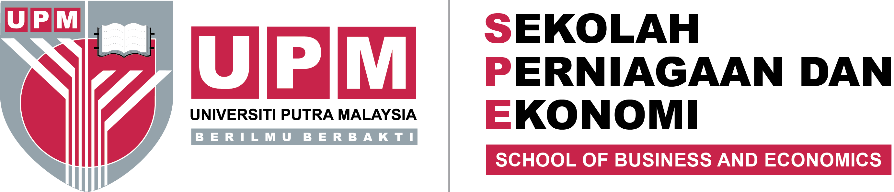 INDUSTRIAL TRAINING FINAL REPORTINGCOMPANY/ORGANISATION:………………………………………………………………………………………….......................……………………………………………………PREPARED BYNAME				: MATRIC NO			: COURSE NAME		: COURSE CODE		: FINAL REPORT INDUSTRIAL TRAININGBY…………………(STUDENT NAME)……………………………………(MATRIC NO)……………………..AT…………………….(COMPANY NAME)……………………..…………………….(COMPANY ADDRESS)………………..This Industrial Training Final Report presented toSchool of Business and Economics, Universiti Putra MalaysiaTo partially fulfill the requirements of Industrial Training Assessment and the Awarding of a Bachelor of ……………(bachelor program)…………SCHOOL OF BUSINESS AND ECONOMICSUNIVERSITI PUTRA MALAYSIA……………….(Industrial Training Duration)………………….ACKNOWLEDGEMENTTABLE OF CONTENTLIST OF TABLE/GRAPH/APPENDIX PART 1: INTRODUCTION OF INDUSTRIAL TRAININGPART 2: ORGANIZATION BACKGROUND PART 3: SUMMARY OF INDUSTRIAL TRAINING ACTIVITIESPART 4:COMMENT & RECOMMENDATIONSPART 5:CONCLUSION OF INDUSTRIAL TRAININGAPPENDIX:COPY OF DAILY/WEEKLY REPORTSAPPENDIX:COPY OF COMPLETION OF INDUSTRIAL TRAINING FORMPARTCONTENT PAGE NO. Title Page iAcknowledgment iiTable of ContentiiiList of Table ivList of Graph vList of Appendix viPART 1INTRODUCTION OF INDUSTRIAL TRAINING 1.1   Introduction 1.2   Objective of Industrial Training11.3   Objective of Industrial Training Report21.4   Importance of Industrial Training to Students3PART 2ORGANIZATION BACKGROUND 2.1   Organization Introduction 52.2   Organization Background 62.3   Organization Board Members72.4   Organization Vision & Mission82.5   Chart Organization 9PART 3SUMMARY OF INDUSTRIAL TRAINING ACTIVITIES 3.1   Introduction 103.2   Summary of Industrial Training Activities 11PART 4COMMENT & RECOMMENDATIONS12PART 5CONCLUSION OF INDUSTRIAL TRAINING13APPENDIX14-16Copy of daily/weekly reportsCopy of “Completion of Industrial Training Form”Relevant images from activities